 CUIDA EL PLANETA ESTA EN TUS MANOS 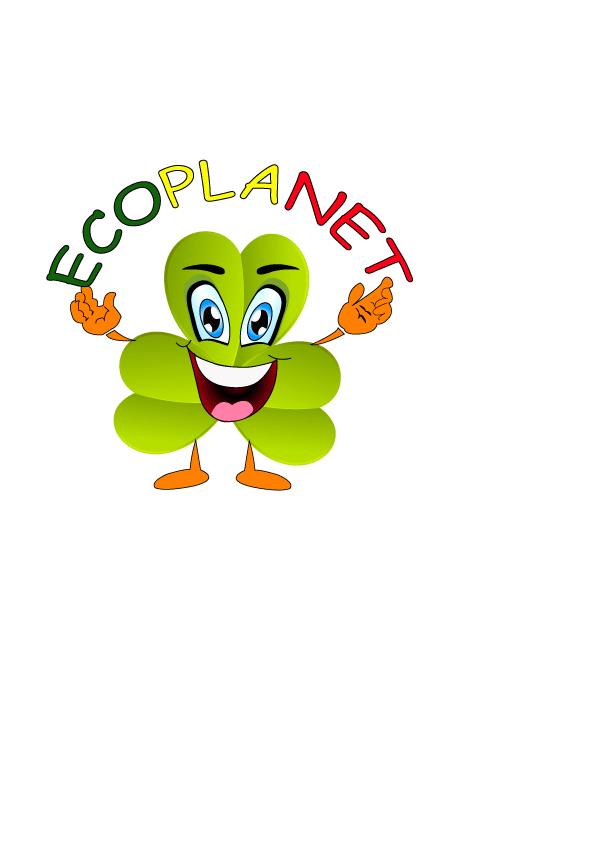 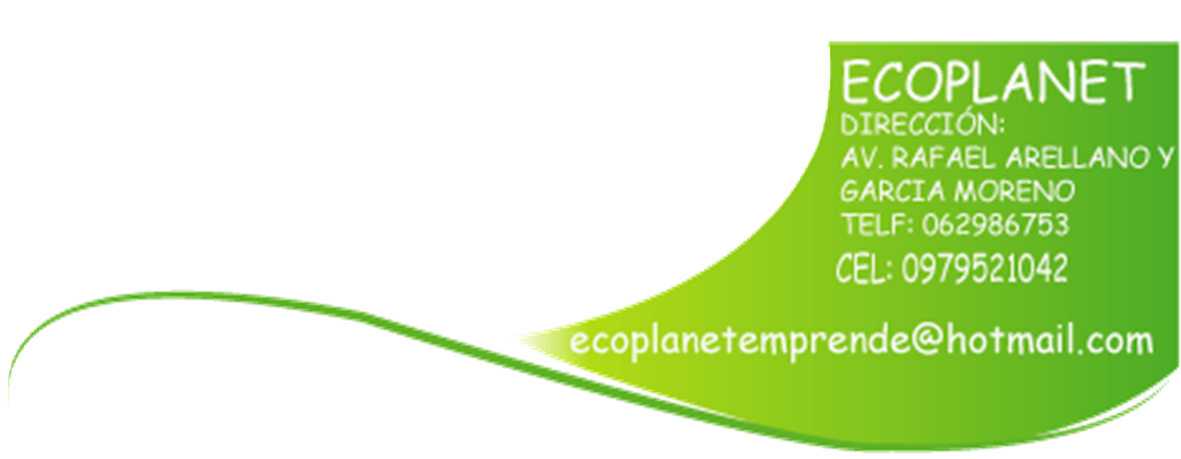 CATÁLOGO DE LA MINI EMPRESA ECOPLANETESPERAMOS QUE NUESTROS PRODUCTOS SEAN DE AGRADO PARA TODOS NUESTROS CLIENTES CUIDA EL PLANETA ESTA EN TUS MANOS FOTO DE GRUPO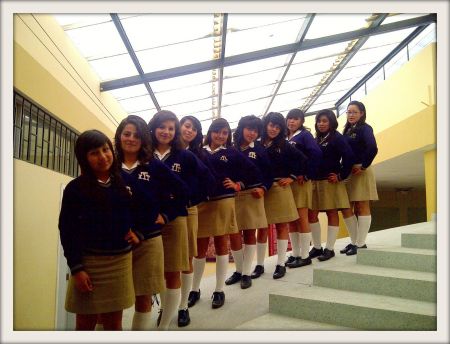 INTEGRANTES:Becerra PamelaCastilo DenyssCuaical EvelinEche MaríaHerrera JohanaMallama GabrielaPatiño YajairaRomero JesicaYapud TaniaDirección: García Moreno y Rafael Arellano (Unidad Educativa Tulcán)Email:ecoplanetemprende@hotmail.comCUIDA EL PLANETA ESTA EN TUS MANOS 
         PRESENTACION:Hola chicos y chicas somos jóvenes emprendedoras de Ecoplanet una mini empresa  creada por estudiantes del 2do año de BGU paralelo 4, pertenecientes al Instituto Tecnológico Tulcán de la cuidad de Tulcán provincia del Carchi.Carchi es una provincia ecuatoriana situada al norte del Ecuador en la frontera con Colombia. Su capital es la ciudad de Tulcán. La provincia posee varios pisos climáticos, puesto que su territorio se encuentra desde los 1.000 msnm, con temperaturas de hasta 27° C en el subtropical fronterizo con la provincia de Esmeraldas, hasta las nieves perpetuas de la cima del volcán Chiles a una altura de 4.723 msnm y con temperaturas inferiores a los 0° C. Los ríos de la provincia se dividen en dos cuencas claramente marcadas: la del río Carchi hacia el noreste y la del río Chota o Mira hacia el sur y sudoeste, siendo esta última más grande y amplia que la del Carchi.Ecoplanet elabora manillas, collares, aretes, libretas, anillos. El material utilizado es reciclable como:-Chapas de cerveza, embutidos, gaseosa.-Tapas de gaseosas-Retazos de tela-Plástico.Nosotras consideramos que el éxito no es para el que tiene en mente un proyecto si no para el que lo hace realidad. Los problemas son oportunidades para crecer como emprendedoras, no tememos asumir riesgos al contrario queremos involucrarnos en el mundo  de las decisiones y ello nos hace emprendedoras de éxito.CUIDA EL PLANETA ESTA EN TUS MANOS MISIÓN:Somos una empresa orientada en todo momento a lograr que nuestro productos cuenten con la calidad de nuestro clientes más exigentes merecen comprar VISIÓN:Ser una empresa reconocida, distinguida, renombrada Y demandante en el mundo de la moda y bisutería enfocadaEn satisfacer sus gustos más exigentes  gracias a la buena reputación y distinción adquirida con nuestros productos de gran calidad CUIDA EL PLANETA ESTA EN TUS MANOS PRODUCTOS DE ECOPLANETCUIDA EL PLANETA ESTA EN TUS MANOS 	MANICHAPAS: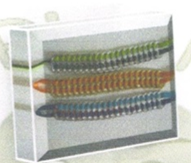                COD: ECO01                                            PRECIO: 0,50 ctvs.              Manillas elaboradas con material reciclable espectaculares para su uso  	MANILOVE: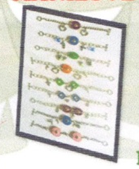 	COD: ECO02                                                PRECIO:0,40 ctvs.                                      Manillas elaboradas con material liviano ideas para su muñeca                                       Con lujosos accesorios y variedad de color CUIDA EL PLANETA ESTA EN TUS MANOS 	ARETES ENSUEÑO: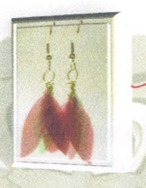 	COD: ECO03                                            PRECIO: 0,40 ctvs.	Bonitos aretes de diferente color y modelo que le harán lucir su belleza natural	CARTUCHIVIS: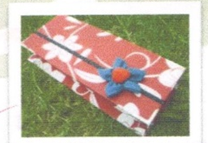 	COD: ECO04                                                             PRECIO:0,75 ctvs.	Billeteras hermosas de buena calidad de diferentes colores para su gusto CUIDA EL PLANETA ESTA EN TUS MANOS 	CUARBELLUZ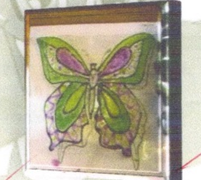 	COD: ECO05	PRECIO: 2,00 USD		Bellos cuadros de madera y plástico, adornados con pintura para                                                                         lucir una sala hermosa  TAPICOLLAR: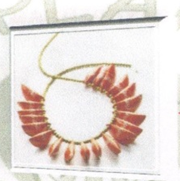 	COD: ECO06	PRECIO: 0,50 ctvs.		                     Collares hechos a base de tapas de botella que                                                                  le harán lucir un rostro hermoso  CUIDA EL PLANETA ESTA EN TUS MANOS 	LAZITEL: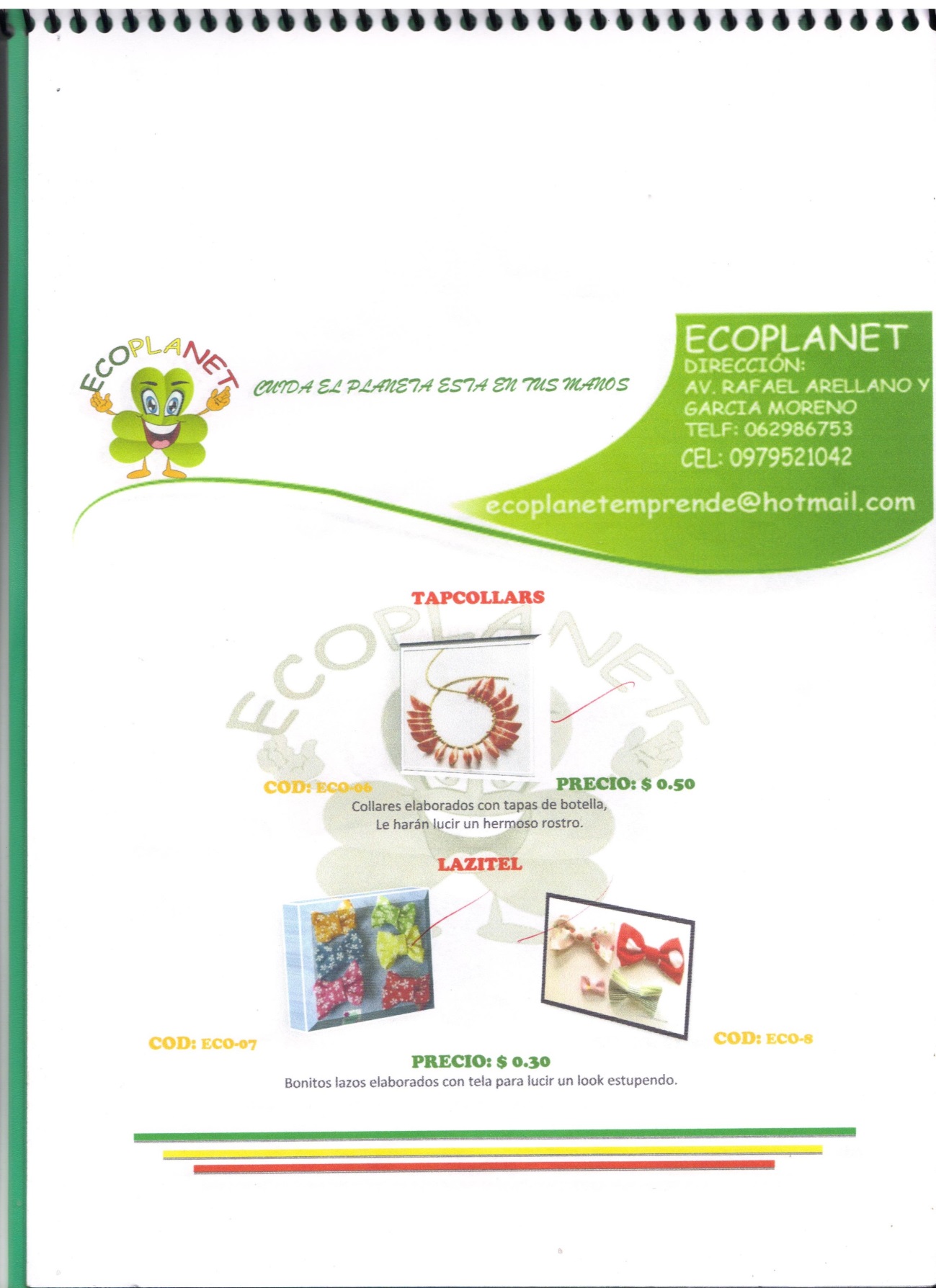 	COD: ECO07	PRECIO: 0,30 ctvs.		        Bonitos lazos elaborados con tela para lucir un look estupendo 	MARILUNITAS: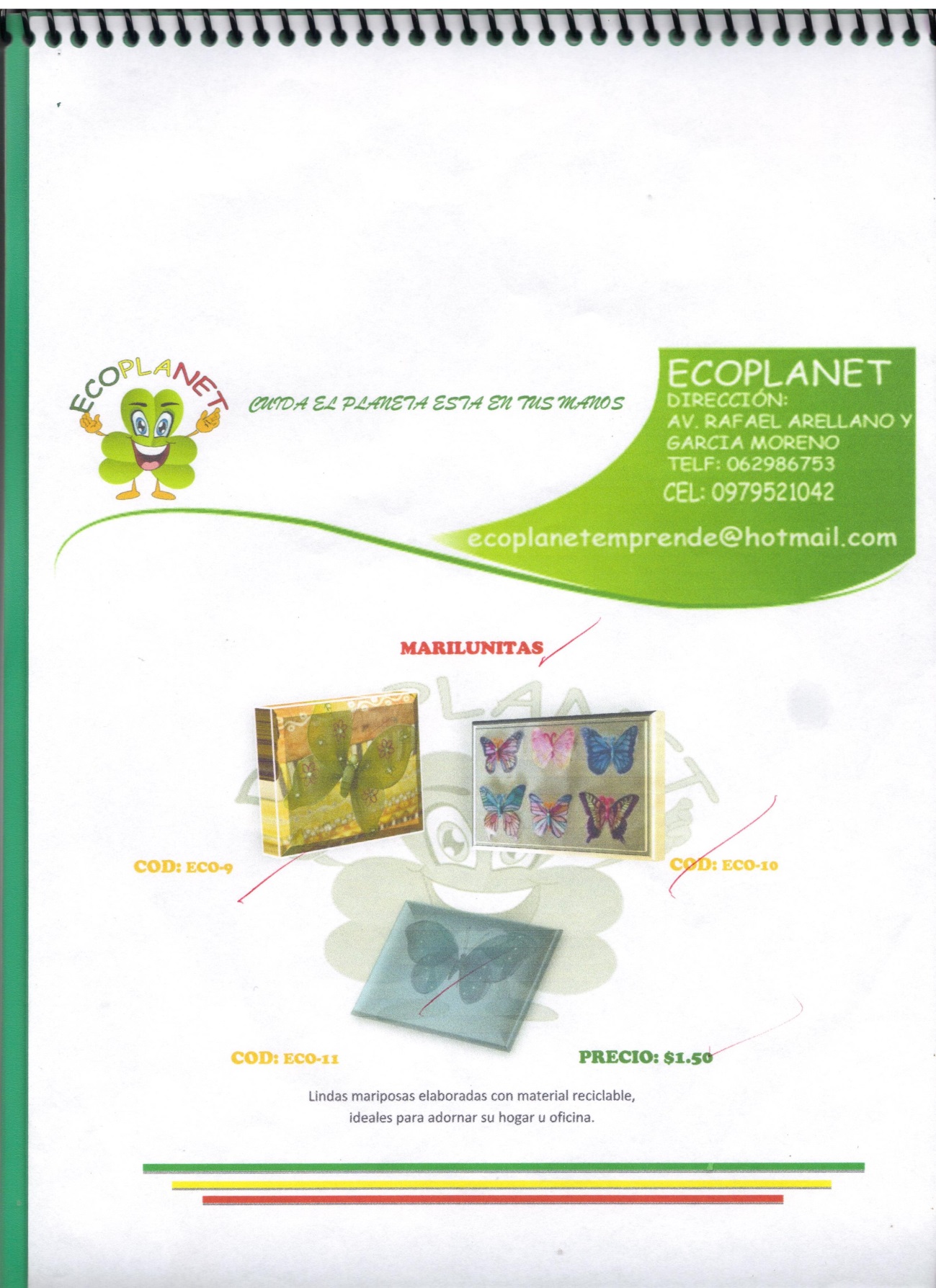 	COD: ECO08	PRECIO: 1,50USD			Lindas mariposas elaboradas con material reciclable ideales para adornar 	Su hogar u oficina 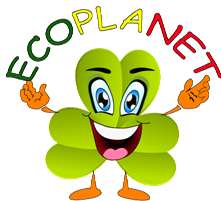 LOS ESPERAMOSTambién puede visitar nuestro sitio web:                                                                              ecoplanetemprende.blogspot.com